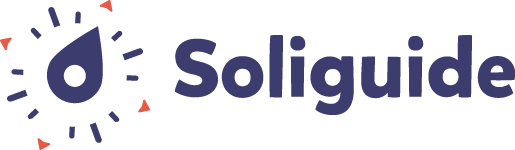 إذا كنت بحاجة إلى سكن طارئ ، يجب عليك الاتصال بـ 115. إذا كنت بلا مأوى ولا مكان للإقامة ، يمكنك أيضًا الاتصال بـ 115 لطلب تدخل أحد اللصوص.تاريخ النشر: 06/12/2023تنبيه ، ننصحك بالتحقق من التغييرات / الإغلاق المحتملة عبر الرابط أو مباشرة على Soliguide.fr__Toulouse__
1. Douches municipales de Bonnefoy13 Rue Dr Paul Pujos, 31500 Toulouse

اﻟﺜﻼﺛﺎء الى السبت: 8h30 إلى 15h15
ترحيب غير مشروط
0561118731
الخدمات: الإستحمام, اﻟﻤﺮاﺣﻴﺾ, مغسلة الثياب
https://soliguide.fr/ar/fiche/90472. Camion du Cœur - Camion de Ville du Site du RaisinChem. du Raisin, 31200 Toulouse

الإثنين الى الأحد: 19h إلى 20h30
ترحيب غير مشروط
تفاصيل أخرى: الاستقبال: جميع الأعمار - مجانًا كل مساء من أيام الأسبوع من الساعة 7 مساءً حتى 8:30 مساءً من سبتمبر إلى نهاية يونيو. خدمة الوجبات من قبل متطوعي Restos du Cur.
0534401212
ad31.accueil@restosducoeur.org
الخدمات: توزيع الوجبات
https://soliguide.fr/ar/fiche/91043. Secours Catholique Ariège-Garonne - Toulouse - Ostalada22 Pl. Arnaud Bernard, 31000 Toulouse
إغلاق مؤقت: من 18/12/2023 إلى 26/12/2023

الإثنين الى السبت: 8h30 إلى 11h30
ترحيب غير مشروط
الحيوانات المقبولة
في متناول الأشخاص ذوي القدرة المحدودة على الحركة
0685626158
andrewnguyen@secours-catholique.org
الخدمات: الإستقبال النهاري, ﻣﻄﺎﻋﻢ, المرافقة الاجتماعية, الإستحمام, اﻟﻤﺮاﺣﻴﺾ, مغسلة الثياب, اﻟﻮاﻱ ﻓﺎﻱ (ﺧﺪﻣﺎﺕ اﻹﻧﺘﺮﻧﺖ), مأخذ كهربائي
https://soliguide.fr/ar/fiche/140364. Boutique Solidarité - ARPADE36 Rue Emile Brouardel, 31000 Toulouse

الإثنين: 9h إلى 12h - 14h إلى 17h
اﻟﺜﻼﺛﺎء: 9h إلى 12h
اﻷﺭﺑﻌﺎء الى اﻟﺨﻤﻴﺲ: 9h إلى 12h - 14h إلى 17h
الجمعة: 9h إلى 12h
ترحيب غير مشروط يتكيف مع الكبار.
الحيوانات المقبولة
في متناول الأشخاص ذوي القدرة المحدودة على الحركة
0534250370
cpva.boutique@arpade.org
الخدمات: مكان للراحة, ﻣﻄﺎﻋﻢ, اﻟﻤﺮاﺣﻴﺾ, اﻟﺘﺮﻓﻴﺔ ﻋﻦ اﻟﻨﻔﺲ, المرافقة الاجتماعية, مغسلة الثياب, مكان تخزين الأمتعة, علم النفس, أجهزة الحاسوب, اﻟﻮاﻱ ﻓﺎﻱ (ﺧﺪﻣﺎﺕ اﻹﻧﺘﺮﻧﺖ), هاتف, مأخذ كهربائي, نشاطات رياضية, نشاطات مختلفة
https://soliguide.fr/ar/fiche/140385. Camion du Coeur - Camion de ville des Minimes/Marché aux cochonsPl. du Marché aux Cochons, 31200 Toulouse

الإثنين الى الأحد: 19h إلى 20h30
ترحيب غير مشروط
تفاصيل أخرى: الاستقبال: جميع الأعمار - مجانًا كل مساء من أيام الأسبوع من الساعة 7 مساءً حتى 8:30 مساءً من سبتمبر إلى نهاية يونيو. خدمة الوجبات من قبل متطوعي Restos du Cur.
0534401212
ad31.accueil@restosducoeur.org
الخدمات: توزيع الوجبات
https://soliguide.fr/ar/fiche/262776. Camion du Cœur - Camion de Ville du Site Avenue de Rangueil42 Av. de Rangueil, 31400 Toulouse

الإثنين الى السبت: 19h إلى 20h30
ترحيب غير مشروط
تفاصيل أخرى: الاستقبال: جميع الأعمار - مجانًا كل مساء من أيام الأسبوع من الساعة 7 مساءً حتى 8:30 مساءً من سبتمبر إلى نهاية يونيو. خدمة الوجبات من قبل متطوعي Restos du Cur.
0534401212
ad31.accueil@restosducoeur.org
الخدمات: توزيع الوجبات
https://soliguide.fr/ar/fiche/262787. Unité Locale Croix-Rouge - Toulouse (Accueil)20 Rue Raymond IV, 31000 Toulouse

الإثنين الى اﻟﺜﻼﺛﺎء: 9h إلى 12h
اﻟﺨﻤﻴﺲ الى الجمعة: 9h إلى 12h
ترحيب غير مشروط
0561992469
ul.toulouse@croix-rouge.fr
الخدمات: رزمة غذائية, دروس في الفرنسية, اﻟﺘﺪﺭﻳﺐ اﻟﺮﻗﻤﻲ, الإستقبال النهاري
https://soliguide.fr/ar/fiche/263498. Boutique Croix-Rouge - Chez Henry Toulouse11 Rue Temponières, 31000 Toulouse

اﻟﺜﻼﺛﺎء الى السبت: 10h إلى 19h
ترحيب غير مشروط
0951097859
chezhenry.toulouse@croix-rouge.fr
الخدمات: ملابس
https://soliguide.fr/ar/fiche/263539. Épicerie sociale Croix-Rouge - Toulouse Université Jean-Jaurès5 All. Antonio Machado, 31058 Toulouse

اﻷﺭﺑﻌﺎء الى اﻟﺨﻤﻴﺲ: 14h إلى 17h
ترحيب خاص: الطلاب.
معلومة أخرى هامة: متجر البقالة مخصص للطلاب وموظفي الجامعة.
بناءً على موعد
التوجيه فقط: تواصل مع الأخصائيين الاجتماعيين بالجامعة
تفاصيل أخرى: متاح فقط بدعم من عامل اجتماعي
0561504141
الخدمات: بقالة اجتماعية وتضامنية
https://soliguide.fr/ar/fiche/2635810. Restos Bébé Toulouse7 Gd Rue Saint-Nicolas, 31300 Toulouse
إغلاق مؤقت: من 22/12/2023 إلى 02/01/2024

الإثنين: 13h30 إلى 16h
اﻷﺭﺑﻌﺎء: 10h إلى 12h - 14h إلى 16h30
الجمعة: 14h إلى 16h
ترحيب خاص: الأشخاص حتى 1 سنة, أسر, أزواج, النساء الحوامل.
بناءً على موعد: موعد تم عن طريق الهاتف. ترك رسالة
تفاصيل أخرى: الانتباه لا يوجد ساعات محددة لأنه فقط عن طريق التعيين
0561429613
restobebe31@gmail.com
الخدمات: رزمة غذائية, المرافقة الاجتماعية, ملابس
https://soliguide.fr/ar/fiche/2656111. Épicerie Solidaire  « Graine2Vie »12 Rue de Fenouillet, 31200 Toulouse
إغلاق مؤقت: من 20/12/2023 إلى 31/12/2023
Fermeture hivernale

اﻟﺜﻼﺛﺎء: 14h إلى 17h
الجمعة: 14h إلى 17h
السبت: 10h إلى 12h30
ترحيب غير مشروط
بناءً على موعد: تحديد موعد عن طريق الهاتف
المشاركة المالية مطلوبة: بين 10 و 30٪ من سعر المنتجات في التجارة.
تفاصيل أخرى: حسب ملف (التقييم الاجتماعي)
Numéro réservé pour les inscriptions - mardi et vendredi matin: 0674702782
secretariat@maintendue31.org
الخدمات: بقالة اجتماعية وتضامنية, نشاطات مختلفة, المرافقة الاجتماعية, الاستشارة للوالدين
https://soliguide.fr/ar/fiche/2656612. Armée du Salut - Poste de Toulouse111 Rue de Negreneys, 31200 Toulouse

اﻟﺜﻼﺛﺎء: 9h إلى 12h
اﻷﺭﺑﻌﺎء: 12h إلى 14h - 14h إلى 17h30
اﻟﺨﻤﻴﺲ الى الجمعة: 12h إلى 14h
ترحيب غير مشروط
0561629663
postetoulouse@armeedusalut.fr
الخدمات: توزيع الوجبات, رزمة غذائية, نشاطات مختلفة
https://soliguide.fr/ar/fiche/2660713. CAP-Centre Toulouse95 Gd Rue Saint-Michel, 31400 Toulouse
إغلاق مؤقت: من 22/12/2023 إلى 02/01/2024

الإثنين: 14h إلى 16h
اﻟﺜﻼﺛﺎء: 9h إلى 11h - 14h إلى 16h
اﻷﺭﺑﻌﺎء: 9h إلى 11h
اﻟﺨﻤﻴﺲ الى الجمعة: 9h إلى 11h - 14h إلى 16h
ترحيب غير مشروط
عند التسجيل: عبر الهاتف
المشاركة المالية مطلوبة: 15٪ من سعر السوق
0648507431
cap-centre@orange.fr
الخدمات: بقالة اجتماعية وتضامنية
https://soliguide.fr/ar/fiche/2660814. InServices - Toulouse47 Av. de Grande Bretagne, 31300 Toulouse

الإثنين: 10h30 إلى 17h
الجمعة: 10h30 إلى 17h
ترحيب غير مشروط
بناءً على موعد: للتقييم الاجتماعي
عند التسجيل: طلب التسجيل عبر الهاتف يومي الاثنين والخميس
المشاركة المالية مطلوبة: العضوية: 17 يورو في السنة أو 8.50 يورو لمدة 6 أشهر
تفاصيل أخرى: إنشاء ملف مع المستندات الداعمة وفقًا لحالة المستفيد (شهادة CAF ، وإثبات الموارد ، والرسوم ، وإيصال الإيجار ، والإشعار الضريبي ، وما إلى ذلك)
0658131550
0663396847
inservices.c-sav@outlook.com
الخدمات: بقالة اجتماعية وتضامنية, دروس في الفرنسية, نشاطات مختلفة
https://soliguide.fr/ar/fiche/2661715. Resto'Rue76 Chem. du Raisin, 31200 Toulouse

الأحد: 18h30 إلى 20h30
ترحيب غير مشروط
الحيوانات المقبولة
في متناول الأشخاص ذوي القدرة المحدودة على الحركة
0783676843
contact@maintendue31.org
الخدمات: توزيع الوجبات
https://soliguide.fr/ar/fiche/2663316. KoKeLiKo12 Rue Claude Perrault, 31500 Toulouse

السبت: 14h إلى 17h
ترحيب غير مشروط
0769762283
kokeliko@maintendue31.org
الخدمات: نشاطات مختلفة
https://soliguide.fr/ar/fiche/2667617. Le Solidaribus1 Pl. du Capitole, 31000 Toulouse

الأحد: 14h30 إلى 18h30
ترحيب غير مشروط
بناءً على موعد
الحيوانات المقبولة
تفاصيل أخرى: لطلب الزيارة اتصل أو اترك رسالة على الرقم 06 95 85 21 69 أو عبر الرقم 115.
0695852169
contact@maintendue31.org
الخدمات: الإستقبال النهاري, توزيع الوجبات, اﺳﺘﺸﺎﺭاﺕ ﺇﺩاﺭﻳﺔ
https://soliguide.fr/ar/fiche/2667718. Secours Catholique Ariège-Garonne - Toulouse  Petits Dej'76 Chem. du Raisin, 31200 Toulouse

الإثنين الى الأحد: 7h إلى 9h
ترحيب غير مشروط
0685626158
andrewnguyen@secours-catholique.org
الخدمات: توزيع الوجبات, مكان للراحة, نقطة المعلومات والتوجيه
https://soliguide.fr/ar/fiche/2675619. Secours Catholique Ariège-Garonne - Toulouse  Quartier des Minimes - Tous Acteurs36 Rue de la jeunesse, 31200 Toulouse
إغلاق مؤقت: من 25/12/2023 إلى 05/01/2024

الإثنين الى الجمعة: 9h30 إلى 18h
ترحيب غير مشروط
0642215620
ariegegaronne@secours-catholique.org
الخدمات: دروس في الفرنسية, الدعم المدرسي, ﻛﺎﺗﺐ ﻋﺎﻡ, نشاطات مختلفة, نقطة المعلومات والتوجيه, مكان تخزين الأمتعة
https://soliguide.fr/ar/fiche/2675720. Secours Catholique Ariège-Garonne - Toulouse  Quartier Bonnefoy  - Maison Caritas56 Rue de Périole, 31500 Toulouse

الإثنين: 9h إلى 12h - 13h45 إلى 17h
اﻟﺜﻼﺛﺎء: 9h إلى 11h - 14h إلى 16h
اﻷﺭﺑﻌﺎء: 9h إلى 11h - 14h إلى 18h
اﻟﺨﻤﻴﺲ: 9h إلى 12h30 - 14h إلى 17h
الجمعة: 14h إلى 16h
السبت: 14h إلى 17h
الأحد: 14h إلى 18h
ترحيب غير مشروط
0567062230
mas.bonnefoy@gmail.com
الخدمات: نقطة المعلومات والتوجيه, دروس في الفرنسية, اﻟﺘﺪﺭﻳﺐ اﻟﺮﻗﻤﻲ, الدعم المدرسي, بقالة اجتماعية وتضامنية, نشاطات مختلفة
https://soliguide.fr/ar/fiche/2676421. Secours Catholique Ariège-Garonne - Toulouse  La Casèla (accueil de jour pour femmes)6 Bd Maréchal Leclerc, 31000 Toulouse

الإثنين الى اﻟﺜﻼﺛﺎء: 8h إلى 11h30 - 14h إلى 17h
اﻷﺭﺑﻌﺎء: 8h إلى 11h30
اﻟﺨﻤﻴﺲ: 8h إلى 11h30 - 14h إلى 17h
الجمعة: 8h إلى 11h30
ترحيب خاص: نساء.
0685626158
andrewnguyen@secours-catholique.org
الخدمات: مكان للراحة, توزيع الوجبات, دروس في الفرنسية, نقطة المعلومات والتوجيه, الإستحمام, منطقة الأسرة, نشاطات مختلفة
https://soliguide.fr/ar/fiche/2677722. Espace social du Grand Ramier10 Av. du Grand Ramier, 31400 Toulouse

الإثنين الى الأحد: 10h30 إلى 14h
ترحيب غير مشروط
0561329521
الخدمات: توزيع الوجبات, ﻣﻄﺎﻋﻢ, نقطة المعلومات والتوجيه, نشاطات مختلفة
https://soliguide.fr/ar/fiche/2690723. La Traversée15 Rue de Chambéry (B25), 31500 Toulouse

اﻟﺨﻤﻴﺲ: 16h إلى 19h30
ترحيب غير مشروط
بناءً على موعد: يتصل
عند التسجيل: حسب إثبات الدخل
المشاركة المالية مطلوبة: من 3 إلى 5 يورو حسب تكوين الأسرة
0561119100
latraverseetoulouse@gmail.com
الخدمات: رزمة غذائية
https://soliguide.fr/ar/fiche/2691024. La Cloche - Toulouse27 Rue Adolphe Coll (Entre-sol du Centre d'hébergement La Colline), 31300 Toulouse
رسالة مؤقتة: من 21/12/2023 إلى 08/01/2024
FERMETURE POSSIBLE DE CERTAINS COMMERCANTS DU CARILLON: Lors de ces périodes de fin d'année, il est possible que certains commerçants du Carillon ferment leur porte. Nous vous invitons à regarder sur la liste si tel est le cas, et de vous rapprocher d'un autre commerçant selon vos besoins. 
Nous vous remercions de votre compréhension.

إغلاق مؤقت: من 22/12/2023 إلى 02/01/2024
Fermeture de l'association

اﻟﺨﻤﻴﺲ: 14h إلى 16h
ترحيب غير مشروط
0656766590
toulouse@lacloche.org
الخدمات: الإستقبال النهاري, مكان للراحة, نافورة مياه عامة, اﻟﻤﺮاﺣﻴﺾ, مأخذ كهربائي
https://soliguide.fr/ar/fiche/2691725. L’Épi, épicerie solidaire42 Chem. des Pradettes (Entrer sur le parking, contourner le bâtiment puis sonner), 31100 Toulouse

الإثنين الى اﻟﺜﻼﺛﺎء: 9h30 إلى 14h30
اﻟﺨﻤﻴﺲ: 13h30 إلى 17h
الجمعة: 9h30 إلى 14h30
ترحيب غير مشروط
بناءً على موعد: عبر الهاتف
التوجيه فقط: اذهب من خلال عامل اجتماعي (عام أو خاص)
المشاركة المالية مطلوبة: بين 10 و 30٪ من القيمة السوقية للمنتجات
تفاصيل أخرى: الملف المراد إنشاؤه
0677344190
epi.pradettes@gmail.com
الخدمات: بقالة اجتماعية وتضامنية
https://soliguide.fr/ar/fiche/2692726. Boutique solidaire42 Chem. des Pradettes, 31100 Toulouse
جداول مؤقتة: من 07/12/2023 إلى 21/12/2023
Ouverture de la Boutique Solidaire ces deux prochaines semaines
الإثنين الى الجمعة: 10h إلى 12h

ترحيب غير مشروط
عند التسجيل: اتصل للتسجيل
تفاصيل أخرى: يرجى ملاحظة: يفتح فقط من حين لآخر حسب الاحتياجات
0677344190
epi.pradettes@gmail.com
الخدمات: متجر تضامني
https://soliguide.fr/ar/fiche/2692827. Une autre chance6 Rue du Dr Ferdinand Gendre, 31500 Toulouse

الإثنين: 15h إلى 18h
اﻟﺜﻼﺛﺎء: 12h إلى 15h
اﻷﺭﺑﻌﺎء: 15h إلى 18h
الجمعة: 15h إلى 18h30
ترحيب غير مشروط
عند التسجيل: التسجيل في الموقع
0687521555
johnson.ndukwe@orange.fr
الخدمات: بقالة اجتماعية وتضامنية
https://soliguide.fr/ar/fiche/2693028. La Main à la Pâte62 Rue de Nîmes, 31400 Toulouse
إغلاق مؤقت: من 22/12/2023 إلى 02/01/2024

الإثنين: 9h30 إلى 17h30
اﻟﺜﻼﺛﺎء: 14h إلى 18h
اﻷﺭﺑﻌﺎء: 10h إلى 12h - 14h إلى 18h
اﻟﺨﻤﻴﺲ: 9h30 إلى 17h30
ترحيب غير مشروط
بناءً على موعد: حدد موعدًا عن طريق الهاتف (يومي الاثنين والخميس)
0561626651
asso.lamap@gmail.com
الخدمات: بقالة اجتماعية وتضامنية, نشاطات مختلفة
https://soliguide.fr/ar/fiche/2701429. Epicerie Solys1 Imp. des Vergers, 31100 Toulouse

الإثنين: 9h30 إلى 12h
اﻷﺭﺑﻌﺎء: 9h30 إلى 12h
اﻟﺨﻤﻴﺲ: 9h30 إلى 12h - 15h إلى 17h
الجمعة: 9h إلى 12h
ترحيب غير مشروط
بناءً على موعد: عبر الهاتف
عند التسجيل: تحديد موعد للتسجيل
0766090768
epicerie.solys@gmail.com
الخدمات: بقالة اجتماعية وتضامنية
https://soliguide.fr/ar/fiche/2701530. Association AlimEco13 Imp. du Bachaga Boualam (*RUE), 31100 Toulouse
إغلاق مؤقت: من 25/12/2023 إلى 07/01/2024
Fermeture pour la période des fêtes de fin d'année

اﻟﺜﻼﺛﺎء: 14h إلى 17h
ترحيب غير مشروط
التوجيه فقط
0684407174
info@alimeco.org
الخدمات: رزمة غذائية
https://soliguide.fr/ar/fiche/2718531. La maison des citoyens 3136 Rue de la jeunesse, 31200 Toulouse

الإثنين الى الجمعة: 9h30 إلى 12h30 - 13h30 إلى 16h30
ترحيب غير مشروط
0983047494
0642215620
maisondescitoyens31@gmail.com
الخدمات: رزمة غذائية, دروس في الفرنسية, نشاطات مختلفة
https://soliguide.fr/ar/fiche/2721532. Le relais de Jocelyne2 Chem. de Ribaute, 31400 Toulouse
إغلاق مؤقت: من 23/12/2023 إلى 03/01/2024

اﻷﺭﺑﻌﺎء الى الجمعة: 14h إلى 17h30
ترحيب غير مشروط
0561340606
adim.relaisdejocelyne@hotmail.com
الخدمات: نشاطات مختلفة, اﺳﺘﺸﺎﺭاﺕ ﺇﺩاﺭﻳﺔ, رزمة غذائية, أجهزة الحاسوب
https://soliguide.fr/ar/fiche/2776333. Entr'Act Solidarité8 Imp. André Marestan, 31100 Toulouse
إغلاق مؤقت: من 25/12/2023 إلى 01/01/2024
congés de fin d'année

اﻟﺜﻼﺛﺎء: 14h إلى 17h30
اﻷﺭﺑﻌﺎء: 8h30 إلى 18h
اﻟﺨﻤﻴﺲ الى الجمعة: 14h إلى 17h30
ترحيب غير مشروط
بناءً على موعد: حدد موعدًا عبر الهاتف أو البريد الإلكتروني
تفاصيل أخرى: موعد للتقييم الاجتماعي (إنشاء ملف + تطوير مشروع)
0781929221
entractsolidarite@gmail.com
الخدمات: بقالة اجتماعية وتضامنية
https://soliguide.fr/ar/fiche/2780034. Banque Alimentaire Toulouse et sa région197 Av. de Fronton, 31200 Toulouse

الإثنين الى الجمعة: 9h إلى 17h
ترحيب غير مشروط
تفاصيل أخرى: تُطلب مساهمة تضامنية من الهياكل الشريكة تعادل 0.24 سنت / كيلوغرام من المواد الغذائية باستثناء: المواد الغذائية التي يوزعها FEAD (الصندوق الأوروبي لمساعدة الفئات الأكثر حرمانًا) والتي تكون مجانية بشكل إلزامي.
0561473301
ba310@banquealimentaire.org
الخدمات: رزمة غذائية
https://soliguide.fr/ar/fiche/2791135. AGEMP - Accueil Action Sociale132 All. Huguette Delavault (Dans l'Université Paul Sabatier, A droite du Bat Mathématiques, Porte B10-7), 31400 Toulouse

ترحيب خاص: الطلاب.
عند التسجيل: أكمل نموذج التسجيل المتاح أدناه
التوجيه فقط: أكمل نموذج التسجيل لتتمكن من الوصول
تفاصيل أخرى: في الملف (التقييم الاجتماعي)، أكمل النموذج المتاح على هذا الرابط: https://forms.gle/BYi2dvCNT8JekrcV8
0650358398
solidarite@agemp.org
الخدمات: رزمة غذائية, نقطة المعلومات والتوجيه
https://soliguide.fr/ar/fiche/2799836. Le petit Sab'lé132 All. Huguette Delavault (Dans l'Université Paul Sabatier, A droite du Bat Mathématiques), 31400 Toulouse

الإثنين: 11h إلى 14h
اﻟﺜﻼﺛﺎء: 11h إلى 18h30
اﻷﺭﺑﻌﺎء: 11h إلى 14h
اﻟﺨﻤﻴﺲ: 11h إلى 18h30
الجمعة: 11h إلى 14h
ترحيب خاص: الطلاب.
معلومة أخرى هامة: نرحب أيضًا بأسرة الطالب (أي الأطفال المعالين ، إلخ).
التوجيه فقط: اذهب من خلال مركز المساعدة الاجتماعية (SIMMPS) بالجامعة
تفاصيل أخرى: يتم تقييم الطلبات من خلال العمل الاجتماعي في SIMPPS. يمكن لجميع الطلاب الاستفادة منه ، بعد التقييم من قبل الأخصائي الاجتماعي.
Pour s'inscrire: 0561557367
الخدمات: بقالة اجتماعية وتضامنية, نشاطات مختلفة
https://soliguide.fr/ar/fiche/2805337. Autour de la Table - Association AVEC9 Pl. André Daste (rez de chaussée - porte vitrée), 31400 Toulouse

اﻟﺜﻼﺛﺎء: 14h إلى 17h
اﻟﺨﻤﻴﺲ: 9h30 إلى 12h30 - 13h30 إلى 16h30
الجمعة: 10h إلى 13h - 14h إلى 17h
ترحيب غير مشروط
عند التسجيل: اتصل بالرقم 06 50 55 23 92 للحصول على المعلومات والتسجيل
تفاصيل أخرى: لا يشترط المشاركة المالية للمستفيدين
0650552392
contact@assoavec.org
الخدمات: نشاطات مختلفة, توزيع الوجبات
https://soliguide.fr/ar/fiche/2808938. Trait d'Union - Association AVEC10 Pl. André Daste (Rez-de-chaussée de l'immeuble), 31400 Toulouse

اﻷﺭﺑﻌﺎء: 10h إلى 13h
ترحيب غير مشروط
في متناول الأشخاص ذوي القدرة المحدودة على الحركة
0684298776
contact@assoavec.org
الخدمات: ملابس
https://soliguide.fr/ar/fiche/2809139. Maison Départementale des Adolescent (MDA) Toulouse - Conseil départemental16 Rue Pierre-Paul Riquet, 31000 Toulouse

الإثنين الى اﻟﺜﻼﺛﺎء: 9h إلى 12h - 13h إلى 18h
اﻷﺭﺑﻌﺎء: 9h إلى 18h
اﻟﺨﻤﻴﺲ: 9h إلى 12h
الجمعة: 9h إلى 12h - 13h إلى 18h
ترحيب غير مشروط
في متناول الأشخاص ذوي القدرة المحدودة على الحركة
تفاصيل أخرى: للقاء الأول، الصفحة الرئيسية: عن طريق التعيين: الاثنين والثلاثاء والجمعة من الساعة 1 ظهرًا حتى الساعة 6 مساءً. بدون موعد: الأربعاء من الساعة 1 ظهراً حتى الساعة 5 مساءً.
0534463764
maisondesadolescents31@cd31.fr
الخدمات: منطقة الأسرة, نقطة المعلومات والتوجيه, نشاطات مختلفة
https://soliguide.fr/ar/fiche/2888840. Protection Maternelle et Infantile (PMI) de la MDS Borderouge - Toulouse4 Rue Françoise d'Eaubonne, 31200 Toulouse
جداول مؤقتة: من 29/11/2023 إلى 27/12/2024
الإثنين الى الجمعة: 8h30 إلى 12h - 13h30 إلى 17h

الإثنين: 8h إلى 12h - 13h30 إلى 17h
اﻟﺜﻼﺛﺎء الى الجمعة: 8h30 إلى 12h - 13h30 إلى 17h
ترحيب غير مشروط يتكيف مع أزواج, أسر, النساء الحوامل.
بناءً على موعد: حدد موعدًا عبر الهاتف أو البريد الإلكتروني
في متناول الأشخاص ذوي القدرة المحدودة على الحركة
0534361700
mds.borderouge@cd31.fr
الخدمات: تنظيم الأسرة, رعاية الأطفال, الاستشارة للوالدين, تمريض, طبيب عام
https://soliguide.fr/ar/fiche/2921741. Protection Maternelle et Infantile (PMI) de la MDS Minimes - Toulouse33 Rue Joseph Jacquard, 31200 Toulouse

الإثنين الى الجمعة: 8h30 إلى 12h - 13h30 إلى 17h
ترحيب غير مشروط يتكيف مع أزواج, أسر, النساء الحوامل.
بناءً على موعد: حدد موعدًا عبر الهاتف أو البريد الإلكتروني
في متناول الأشخاص ذوي القدرة المحدودة على الحركة
0562727780
mds.minimes@cd31.fr
الخدمات: تنظيم الأسرة, رعاية الأطفال, الاستشارة للوالدين, تمريض, طبيب عام
https://soliguide.fr/ar/fiche/2922142. Maison des Solidarités (MDS) Borderouge - Toulouse4 Rue Françoise d'Eaubonne, 31200 Toulouse
إغلاق مؤقت: 21/12/2023
Réunion générale MDS - Fermeture uniquement l'après-midi

الإثنين الى الجمعة: 8h30 إلى 12h - 13h30 إلى 17h
ترحيب غير مشروط
في متناول الأشخاص ذوي القدرة المحدودة على الحركة
0534361700
mds.borderouge@cd31.fr
الخدمات: المرافقة الاجتماعية, اﻟﺪﻋﻢ اﻟﺴﻜﻨﻲ, اﺳﺘﺸﺎﺭاﺕ ﺇﺩاﺭﻳﺔ, الاستشارة للوالدين, ﻓﺤﺺ اﻷﻣﺮاﺽ , رعاية الأطفال, لقاحات, المرافقة في العمل, اﻟﻮاﻱ ﻓﺎﻱ (ﺧﺪﻣﺎﺕ اﻹﻧﺘﺮﻧﺖ), أجهزة الحاسوب, مساعدات التنقل
https://soliguide.fr/ar/fiche/2936843. Domiciliation Postale Croix-Rouge - Toulouse Grand Ramier10 Av. du Grand Ramier (Etage 1, file d'attente à droite du portail), 31400 Toulouse

الإثنين الى الجمعة: 8h30 إلى 12h30
ترحيب غير مشروط
في متناول الأشخاص ذوي القدرة المحدودة على الحركة
تفاصيل أخرى: L'ouverture d'un dossier se fait uniquement sur RDV
لم يتم إعطاء رقم هاتف
الخدمات: اﻹﺳﻜﺎﻥ
https://soliguide.fr/ar/fiche/2958644. Accueil Santé Social Hygiène Croix-Rouge - ToulousePl. Bernard Lange, 31300 Toulouse

الإثنين الى الجمعة: 8h30 إلى 12h
ترحيب غير مشروط
في متناول الأشخاص ذوي القدرة المحدودة على الحركة
لم يتم إعطاء رقم هاتف
الخدمات: الإستحمام, اﻟﻤﺮاﺣﻴﺾ, طبيب عام, تمريض
https://soliguide.fr/ar/fiche/2958845. UT1-Esope2T Rue des Puits Creusés, 31000 Toulouse
جداول مؤقتة: 28/11/2023 منذ
الإثنين: 14h إلى 19h
اﻟﺜﻼﺛﺎء الى الجمعة: 12h30 إلى 19h

إغلاق مؤقت: من 21/12/2023 إلى 10/01/2024

اﻟﺜﻼﺛﺎء الى الجمعة: 12h30 إلى 19h
ترحيب خاص: الطلاب.
معلومة أخرى هامة: محجوزة للطلاب والمتدربين
بناءً على موعد: يتم التعيين بعد قبول الملف
عند التسجيل: التسجيل عبر هذا الرابط: https://ut1-esope.fr/inscription/
في متناول الأشخاص ذوي القدرة المحدودة على الحركة
تفاصيل أخرى: /! \ يرجى ملاحظة أنه يجب عليك إنشاء حسابك وإنشاء ملفك حصريًا عبر الإنترنت
0644933125
contact@ut1-esope.fr
الخدمات: بقالة اجتماعية وتضامنية
https://soliguide.fr/ar/fiche/2963346. Retser31 - Mirail Université5 All. Antonio Machado (Deux adresses : Maison des Initiatives Etudiantes OU Bâtiment de l'Arche), 31100 Toulouse

اﻷﺭﺑﻌﺎء: 16h30 إلى 18h30
ترحيب غير مشروط يتكيف مع اللاجئون, طالبي اللجوء.
في متناول الأشخاص ذوي القدرة المحدودة على الحركة
لم يتم إعطاء رقم هاتف
retser31@gmail.com
الخدمات: اﺳﺘﺸﺎﺭاﺕ ﺇﺩاﺭﻳﺔ
https://soliguide.fr/ar/fiche/3179647. Retser31 - Maison de quartier Bagatelle13 Imp. du Bachaga Boualam (Dans la Maison de Quartier de Bagatelle), 31100 Toulouse

ترحيب غير مشروط يتكيف مع طالبي اللجوء, اللاجئون, في وضع عادي.
لم يتم إعطاء رقم هاتف
retser31@gmail.com
الخدمات: دروس في الفرنسية, نشاطات مختلفة
https://soliguide.fr/ar/fiche/3179748. Retser31 - Maison de Quartier La Vache7 Rue Marguerite Duras (Dans la Maison de Quartier La Vache), 31200 Toulouse
إغلاق مؤقت: من 18/12/2023 إلى 02/01/2024
Vacances scolaires

الإثنين: 18h إلى 20h
ترحيب غير مشروط يتكيف مع طالبي اللجوء, اللاجئون, في وضع عادي.
لم يتم إعطاء رقم هاتف
retser31@gmail.com
الخدمات: دروس في الفرنسية
https://soliguide.fr/ar/fiche/3179849. Structure de Premier Accueil des Demandeurs d'Asile 31 (SPADA) - Toulouse28 Rue Théron de Montaugé, 31200 Toulouse

الإثنين الى اﻷﺭﺑﻌﺎء: 9h إلى 12h - 13h إلى 17h
اﻟﺨﻤﻴﺲ: 9h إلى 12h
الجمعة: 9h إلى 12h - 13h إلى 17h
ترحيب خاص: طالبي اللجوء.
في متناول الأشخاص ذوي القدرة المحدودة على الحركة
0531266090
spada31@adelphiteparcvh.com
الخدمات: اﺳﺘﺸﺎﺭاﺕ ﺇﺩاﺭﻳﺔ, المرافقة الاجتماعية, اﻹﺳﻜﺎﻥ, اﻟﺘﺪﺭﻳﺐ اﻟﺮﻗﻤﻲ, مكانة قانونية, ﻛﺎﺗﺐ ﻋﺎﻡ
https://soliguide.fr/ar/fiche/3227050. La Fabrique Solidaire des Minimes - Maison des Chômeurs et Citoyens Solidaire29bis Av. des Mazades (En face du 34 et à coté de la laverie), 31200 Toulouse
رسالة مؤقتة: من 21/11/2023 إلى 31/12/2024
Lieu Convivial et au chaud: Nous proposons du thé et du café à toute personnes poussant la porte et le souhaitant ! Nous ne somme spas en capacité d'accepter les animaux à l'intérieur, cependant la terrasse est leur ouverte !

إغلاق مؤقت: من 25/12/2023 إلى 01/01/2024
Vacances d'hiver

الإثنين: 10h إلى 12h30 - 14h إلى 17h
اﻟﺜﻼﺛﺎء: 9h30 إلى 12h30
اﻷﺭﺑﻌﺎء الى اﻟﺨﻤﻴﺲ: 9h30 إلى 12h30 - 14h إلى 17h
الجمعة: 9h30 إلى 12h30
ترحيب غير مشروط
في متناول الأشخاص ذوي القدرة المحدودة على الحركة
Accueil: 0561253828
accueil@lafabriquesolidaire.org
الخدمات: المرافقة في العمل, أجهزة الحاسوب, اﻟﺘﺪﺭﻳﺐ اﻟﺮﻗﻤﻲ, المرافقة الاجتماعية, ﻛﺎﺗﺐ ﻋﺎﻡ, نقطة المعلومات والتوجيه, نشاطات مختلفة
https://soliguide.fr/ar/fiche/3228051. Udaf 31 - Union Départementale des Associations Familiales de la Haute-Garonne57 Rue de Bayard, 31000 Toulouse

الإثنين الى الجمعة: 9h إلى 12h - 14h إلى 17h
ترحيب غير مشروط
الحيوانات المقبولة
في متناول الأشخاص ذوي القدرة المحدودة على الحركة
Point Info Famille: 0561131382
udaf31@udaf31.fr
الخدمات: نقطة المعلومات والتوجيه, ﻛﺎﺗﺐ ﻋﺎﻡ, اﺳﺘﺸﺎﺭاﺕ ﺇﺩاﺭﻳﺔ, مكانة قانونية, نصيحة الميزانية, مساعدات التنقل, الاستشارة للوالدين, مجلس الإعاقة
https://soliguide.fr/ar/fiche/3245652. Centre d’Information sur les Droits des Femmes et des Familles (CIDFF) de la Haute-Garonne - Siège, Toulouse95 Gd Rue Saint-Michel (1ère porte à droite sous l'arche, premier étage), 31400 Toulouse
إغلاق مؤقت: من 25/12/2023 إلى 29/12/2023

الإثنين الى الجمعة: 8h30 إلى 12h - 13h30 إلى 17h
ترحيب غير مشروط يتكيف مع ضحية عنف.
بناءً على موعد: اتصل بالرقم 05 34 31 23 31
المشاركة المالية مطلوبة: جميع خدمات CIDFF31 المقدمة للجمهور مجانية باستثناء الوساطة الأسرية، حيث يتم طلب المساهمة وفقًا للدخل (المقياس الذي وضعه CAF).
siège CIDFF31: 0534312331
cidff31@cidff31.fr
الخدمات: مكانة قانونية, المرافقة في العمل, الاستشارة للوالدين, علم النفس
https://soliguide.fr/ar/fiche/3299153. Mission Locale Toulouse - Antenne Quartiers Nords2 Rue Ernest Renan, 31200 Toulouse

اﻟﺜﻼﺛﺎء الى الجمعة: 9h إلى 12h30 - 13h30 إلى 17h
ترحيب خاص: الأشخاص الذين تتراوح أعمارهم من 16 إلى 25 سنة.
معلومة أخرى هامة: لأي شخص يعيش في مناطق: Lalande و Les Izards و Croix-Daurade و Barrière-de-Paris و Minimes و Sept Deniers و Ginestous
تفاصيل أخرى: /! \ حدد موعدا ليتم الترحيب صباحا /! \
0561575992
الخدمات: المرافقة في العمل, نقطة المعلومات والتوجيه, المرافقة الاجتماعية, اﺳﺘﺸﺎﺭاﺕ ﺇﺩاﺭﻳﺔ, نصيحة الميزانية, اﻟﺪﻋﻢ اﻟﺴﻜﻨﻲ, اﻟﺘﺪﺭﻳﺐ اﻟﺮﻗﻤﻲ, نشاطات مختلفة
https://soliguide.fr/ar/fiche/3312954. Mission Locale Toulouse - Antenne Centre24 Rue Garipuy, 31500 Toulouse

اﻟﺜﻼﺛﺎء الى الجمعة: 9h إلى 12h30 - 13h30 إلى 17h
ترحيب خاص: الأشخاص الذين تتراوح أعمارهم من 16 إلى 25 سنة.
معلومة أخرى هامة: لأي شخص يعيش في مناطق: Amidonniers ، Les Chalets ، Compans ، Arnaud Bernard ، Matabiau ، Capitole ، Carmes ، Saint-Georges ، Saint-Etienne ، Saint-Aubin / Dupuy ، Gramont ، Roseraie ، Bonnefoy ، Juncasse-Argoulets ، Marengo - Jolimont، Soupetard، Guilhemery، Chateau-de-l'Hers، Côte Pavée
تفاصيل أخرى: /! \ حدد موعدا ليتم الترحيب صباحا /! \
0562733873
الخدمات: المرافقة في العمل, نقطة المعلومات والتوجيه, المرافقة الاجتماعية, اﺳﺘﺸﺎﺭاﺕ ﺇﺩاﺭﻳﺔ, نصيحة الميزانية, اﻟﺪﻋﻢ اﻟﺴﻜﻨﻲ, اﻟﺘﺪﺭﻳﺐ اﻟﺮﻗﻤﻲ, نشاطات مختلفة
https://soliguide.fr/ar/fiche/3313255. Mission Locale Toulouse - Antenne Quartier Est6 Rue Valentina Terechkova, 31400 Toulouse

اﻟﺜﻼﺛﺎء الى الجمعة: 9h إلى 12h30 - 13h30 إلى 17h
ترحيب خاص: الأشخاص الذين تتراوح أعمارهم من 16 إلى 25 سنة.
معلومة أخرى هامة: لأي شخص مقيم في مناطق: إمبالو ، وسانت أجني ، ورانجويل ، وسانت ميشيل ، وجولز جوليان ، وسوزيلونج ، وبونت دي ديموزيل ، ولا تيراس ، ومونتودران ، وليجينست ، وبوفورفيل
تفاصيل أخرى: /! \ حدد موعدا ليتم الترحيب صباحا /! \
0532980713
الخدمات: المرافقة في العمل, نقطة المعلومات والتوجيه, المرافقة الاجتماعية, اﺳﺘﺸﺎﺭاﺕ ﺇﺩاﺭﻳﺔ, نصيحة الميزانية, اﻟﺪﻋﻢ اﻟﺴﻜﻨﻲ, اﻟﺘﺪﺭﻳﺐ اﻟﺮﻗﻤﻲ, نشاطات مختلفة
https://soliguide.fr/ar/fiche/3313356. Mission Locale Toulouse - Antenne Rive Gauche35 Rue du Lot, 31100 Toulouse

اﻟﺜﻼﺛﺎء الى الجمعة: 9h إلى 12h30 - 13h30 إلى 17h
ترحيب خاص: الأشخاص الذين تتراوح أعمارهم من 16 إلى 25 سنة.
معلومة أخرى هامة: لأي شخص يعيش في مناطق: Casselardit و Patte d'oie و Saint-Cyprien و Fer-à-Cheval و Arènes و La Cépière و Bagatelle و Fontaine-Lestang و La Faourette و Papus و Croix-de-Pierre
تفاصيل أخرى: /! \ حدد موعدا ليتم الترحيب صباحا /! \
0561413528
الخدمات: المرافقة في العمل, نقطة المعلومات والتوجيه, المرافقة الاجتماعية, اﺳﺘﺸﺎﺭاﺕ ﺇﺩاﺭﻳﺔ, نصيحة الميزانية, اﻟﺪﻋﻢ اﻟﺴﻜﻨﻲ, اﻟﺘﺪﺭﻳﺐ اﻟﺮﻗﻤﻲ, نشاطات مختلفة
https://soliguide.fr/ar/fiche/3313457. Mission Locale Toulouse - Antenne Quartiers Ouest4 All. André Maginot, 31100 Toulouse

اﻟﺜﻼﺛﺎء الى الجمعة: 9h إلى 12h30 - 13h30 إلى 17h
ترحيب خاص: الأشخاص الذين تتراوح أعمارهم من 16 إلى 25 سنة.
معلومة أخرى هامة: لجميع الأشخاص المقيمين في المناطق: سان مارتن دو تاتش ، بوربان ، لاردين ، ليس براديت ، رينري ، باسو كامبو ، بيلفونتين
تفاصيل أخرى: /! \ حدد موعدا ليتم الترحيب صباحا /! \
0561417733
الخدمات: المرافقة في العمل, نقطة المعلومات والتوجيه, المرافقة الاجتماعية, اﺳﺘﺸﺎﺭاﺕ ﺇﺩاﺭﻳﺔ, نصيحة الميزانية, اﻟﺪﻋﻢ اﻟﺴﻜﻨﻲ, اﻟﺘﺪﺭﻳﺐ اﻟﺮﻗﻤﻲ, نشاطات مختلفة
https://soliguide.fr/ar/fiche/3313558. Antenne Relais Information Orientation Emploi - Toulouse Bagatelle35 Rue du Lot (Dans la mission locale), 31100 Toulouse
إغلاق مؤقت: من 25/12/2023 إلى 05/01/2024

الإثنين الى الجمعة: 9h إلى 12h30 - 13h30 إلى 17h
ترحيب غير مشروط
بناءً على موعد: اتصل بالرقم 06 52 94 90 70.
Serge Mercadal, Référent PLIE: 0652949070
الخدمات: المرافقة في العمل
https://soliguide.fr/ar/fiche/3317459. Permanence Insertion professionnelle CIDFF31 - MDO Toulouse Bellefontaine57 All. de Bellefontaine (A la Maison de l'Orientation), 31100 Toulouse
إغلاق مؤقت: من 25/12/2023 إلى 29/12/2023

اﻟﺨﻤﻴﺲ: 9h30 إلى 12h30 - 13h30 إلى 16h
ترحيب غير مشروط
التوجيه فقط: حول التوجيه الداخلي وفق مشروع الإدماج المهني
0534312331
الخدمات: المرافقة في العمل
https://soliguide.fr/ar/fiche/3317560. Permanence Insertion professionnelle CIDFF31 - MDO Toulouse Centre50 Rue des 7 Troubadours (Dans la Maison de l'Orientation), 31000 Toulouse
إغلاق مؤقت: من 25/12/2023 إلى 05/01/2024

اﻟﺨﻤﻴﺲ: 9h إلى 12h30 - 13h30 إلى 16h
ترحيب غير مشروط
بناءً على موعد: اتصل بالرقم 05 34 31 23 31 لتحديد موعد.
0534312331
الخدمات: المرافقة في العمل
https://soliguide.fr/ar/fiche/3317661. Permanence Médiation familiale - Tribunal Judiciaire de Toulouse2 All. Jules Guesde (Tribunal Judiciaire de Toulouse), 31000 Toulouse
إغلاق مؤقت: من 25/12/2023 إلى 29/12/2023

اﻟﺜﻼﺛﺎء: 14h إلى 17h30
ترحيب غير مشروط
0534312331
الخدمات: الاستشارة للوالدين
https://soliguide.fr/ar/fiche/3319262. AMS Grand Sud - Toulouse Centre70 Bd Matabiau, 31000 Toulouse
إغلاق مؤقت: من 25/12/2023 إلى 31/12/2023

الإثنين الى الجمعة: 9h إلى 12h30 - 13h30 إلى 17h
ترحيب غير مشروط
Accueil siège: 0534411979
siege@ams-grandsud.fr
الخدمات: دروس في الفرنسية, اﻟﺘﺪﺭﻳﺐ اﻟﺮﻗﻤﻲ, المرافقة في العمل
https://soliguide.fr/ar/fiche/3319763. AMS Grand Sud - Toulouse Nord56 Bd de l'Embouchure, 31200 Toulouse

الإثنين الى الجمعة: 9h إلى 12h30 - 13h30 إلى 17h
ترحيب غير مشروط
0536259983
siege@ams-grandsud.fr
الخدمات: دروس في الفرنسية, اﻟﺘﺪﺭﻳﺐ اﻟﺮﻗﻤﻲ, المرافقة في العمل
https://soliguide.fr/ar/fiche/3319964. AMS - Toulouse Rive Gauche37 Rue Paul Gauguin (37 BIS), 31100 Toulouse

الإثنين الى الجمعة: 9h إلى 12h30 - 13h30 إلى 17h
ترحيب غير مشروط
0562869111
siege@ams-grandsud.fr
الخدمات: دروس في الفرنسية, اﻟﺘﺪﺭﻳﺐ اﻟﺮﻗﻤﻲ, المرافقة في العمل
https://soliguide.fr/ar/fiche/3320065. Permanence juridique - Toulouse Bagatelle Faourette117 Rue Henri Desbals (Centre Social - TOULOUSE BAGATELLE FAOURETTE), 31100 Toulouse
إغلاق مؤقت: من 25/12/2023 إلى 29/12/2023

اﻟﺜﻼﺛﺎء: 13h30 إلى 16h30
ترحيب غير مشروط
بناءً على موعد: اتصل بالرقم 05 67 77 44 42
0567774442
الخدمات: مكانة قانونية
https://soliguide.fr/ar/fiche/3320366. Permanence juridique - Toulouse Izards-Borderouge1 Chem. des Izards (Place Micoulaud - Centre social), 31200 Toulouse
إغلاق مؤقت: من 25/12/2023 إلى 29/12/2023

اﻟﺨﻤﻴﺲ: 9h إلى 12h
ترحيب غير مشروط
بناءً على موعد: اتصل بالرقم 05 67 04 14 80
0567041480
الخدمات: مكانة قانونية
https://soliguide.fr/ar/fiche/3320867. Mission Locale Haute-Garonne - Siège Toulouse31200 Toulouse, 31200 Toulouse
إغلاق مؤقت: من 25/12/2023 إلى 29/12/2023

الإثنين: 9h إلى 12h - 14h إلى 17h
اﻟﺜﻼﺛﺎء: 9h إلى 12h
اﻷﺭﺑﻌﺎء الى الجمعة: 9h إلى 12h - 14h إلى 17h
ترحيب خاص: الأشخاص الذين تتراوح أعمارهم من 16 إلى 25 سنة.
0562724972
mlhg@ml31.org
الخدمات: المرافقة في العمل, نقطة المعلومات والتوجيه, المرافقة الاجتماعية, اﺳﺘﺸﺎﺭاﺕ ﺇﺩاﺭﻳﺔ, نصيحة الميزانية, اﻟﺪﻋﻢ اﻟﺴﻜﻨﻲ
https://soliguide.fr/ar/fiche/3332168. Info Jeunes Occitanie - Site de Toulouse17 Rue de Metz, 31000 Toulouse

الإثنين: 13h30 إلى 18h
اﻟﺜﻼﺛﺎء الى الجمعة: 10h إلى 12h30 - 13h30 إلى 18h
ترحيب غير مشروط
في متناول الأشخاص ذوي القدرة المحدودة على الحركة
Accueil  Site Info Jeunes rue de Metz: 0561212020
contact@crij.org
الخدمات: نقطة المعلومات والتوجيه, اﻟﺘﺪﺭﻳﺐ اﻟﺮﻗﻤﻲ, نشاطات رياضية
https://soliguide.fr/ar/fiche/3399769. J'accueille by SINGA Toulouse31000 Toulouse, 31000 Toulouse

الإثنين الى الجمعة: 9h إلى 17h
ترحيب غير مشروط يتكيف مع الكبار, اللاجئون, نازحون من أوكرانيا.
معلومة أخرى هامة: لكي يتم استيعابهم، يجب أن يكون أي قاصر مصحوبًا
عند التسجيل: إرسال بريد إلكتروني لمزيد من المعلومات
لم يتم إعطاء رقم هاتف
toulouse@jaccueille.fr
الخدمات: سكن المواطن
https://soliguide.fr/ar/fiche/3443970. Fédération des femmes pour l'Europe (FFPE) - Siège de Toulouse1 Rue Léon Jouhaux, 31500 Toulouse
إغلاق مؤقت: من 22/12/2023 إلى 02/01/2024

الإثنين الى اﻟﺜﻼﺛﺎء: 9h إلى 18h
اﻷﺭﺑﻌﺎء: 9h إلى 17h
اﻟﺨﻤﻴﺲ: 9h إلى 18h
الجمعة: 9h إلى 16h
ترحيب غير مشروط يتكيف مع نساء.
بناءً على موعد
0534309992
ffpe31@gmail.com
الخدمات: المرافقة في العمل, اﻟﺘﺪﺭﻳﺐ اﻟﺮﻗﻤﻲ, المرافقة الاجتماعية, علم النفس, الاستشارة للوالدين, نشاطات مختلفة
https://soliguide.fr/ar/fiche/3457971. Info Jeunes Toulouse Nord (PIJ Toulouse Nord)1 Rte de Launaguet, 31200 Toulouse
إغلاق مؤقت: من 22/12/2023 إلى 02/01/2024

الإثنين: 14h إلى 18h
اﻟﺜﻼﺛﺎء: 10h إلى 12h30 - 14h إلى 18h
اﻷﺭﺑﻌﺎء: 14h إلى 18h
اﻟﺨﻤﻴﺲ: 10h إلى 12h30 - 14h إلى 18h
ترحيب غير مشروط
في متناول الأشخاص ذوي القدرة المحدودة على الحركة
0562722378
contact@crij.org
الخدمات: نقطة المعلومات والتوجيه, اﻟﺘﺪﺭﻳﺐ اﻟﺮﻗﻤﻲ
https://soliguide.fr/ar/fiche/3464072. Info Jeunes Mirail (PIJ Mirail) Toulouse6 Cheminement Edgard Varèse, 31100 Toulouse
إغلاق مؤقت: من 22/12/2023 إلى 02/01/2024

الإثنين الى اﻟﺜﻼﺛﺎء: 14h إلى 18h
اﻷﺭﺑﻌﺎء: 10h إلى 12h30 - 14h إلى 18h
اﻟﺨﻤﻴﺲ: 14h إلى 18h
الجمعة: 10h إلى 12h30
ترحيب غير مشروط
في متناول الأشخاص ذوي القدرة المحدودة على الحركة
0561724537
contact@crij.org
الخدمات: نقطة المعلومات والتوجيه
https://soliguide.fr/ar/fiche/3464873. Info Jeunes Empalot (PIJ Empalot) Toulouse33 Rue Jean Lebas, 31400 Toulouse
إغلاق مؤقت: من 22/12/2023 إلى 02/01/2024

اﻷﺭﺑﻌﺎء: 10h إلى 12h30
اﻟﺨﻤﻴﺲ الى الجمعة: 14h إلى 18h
ترحيب غير مشروط
0534310948
contact@crij.org
الخدمات: نقطة المعلومات والتوجيه
https://soliguide.fr/ar/fiche/3465274. Info Jeunes Soupetard (LIJ Soupetard) Toulouse75 Rue Louis Plana, 31500 Toulouse

الإثنين: 14h إلى 18h
اﻷﺭﺑﻌﺎء: 14h إلى 18h
الجمعة: 14h إلى 18h
ترحيب غير مشروط
0534245032
contact@crij.org
الخدمات: نقطة المعلومات والتوجيه
https://soliguide.fr/ar/fiche/3465575. Espace Diversités Laïcité (EDL)38 Rue d'Aubuisson, 31000 Toulouse
إغلاق مؤقت: من 25/12/2023 إلى 01/01/2024

الإثنين الى السبت: 8h30 إلى 18h
ترحيب غير مشروط
في متناول الأشخاص ذوي القدرة المحدودة على الحركة
0581917960
accueil.edl@mairie.fr
الخدمات: المرافقة الاجتماعية, نقطة المعلومات والتوجيه, اﺳﺘﺸﺎﺭاﺕ ﺇﺩاﺭﻳﺔ, الاستشارة للوالدين, ﻓﺤﺺ اﻷﻣﺮاﺽ , نشاطات مختلفة, علم النفس
https://soliguide.fr/ar/fiche/3495176. Le Camion Douche mixtePl. du Marché aux Cochons, 31200 Toulouse
رسالة مؤقتة: من 18/12/2023 إلى 02/03/2024
Maraudes: Nous continuerons des maraudes de distributions de kits d'hygiène individuels.

إغلاق مؤقت: من 18/12/2023 إلى 02/03/2024
En raison de la vidance du système de douche des Camions, nous devons arrêter les sorties pendant l'hiver pour éviter l'explosion des tuyaux à cause du froid.

اﻷﺭﺑﻌﺎء: 19h إلى 22h
ترحيب غير مشروط
0637314517
0783773817
lecamiondouche@gmail.com
الخدمات: الإستحمام, منتجات العناية
https://soliguide.fr/ar/fiche/3569577. Le Camion Douche mixte39 All. Jules Guesde (Devant le Quai des Savoirs), 31000 Toulouse
رسالة مؤقتة: من 18/12/2023 إلى 02/03/2024
Maraudes: Nous continuerons des maraudes de distributions de kits d'hygiène individuels

إغلاق مؤقت: من 18/12/2023 إلى 02/03/2024
En raison des vidanges du système de douche des camions, nous devons arrêter les sorties pendant l'hiver afin d'éviter l'implosion des tuyaux.

الأحد: 9h إلى 13h
ترحيب غير مشروط
0637314517
0783773817
lecamiondouche@gmail.com
الخدمات: الإستحمام, منتجات العناية
https://soliguide.fr/ar/fiche/3569678. Le Camion Douche femmesPl. Bernard Lange, 31300 Toulouse
رسالة مؤقتة: من 18/12/2023 إلى 02/03/2024
Maraudes: Nous continuerons à intervenir sous forme de maraudes et de distributions de kits d'hygiène individuels.

إغلاق مؤقت: من 18/12/2023 إلى 02/03/2024
En raison de la nécessité de vidange du système de douche des camions, il nous faut faire une pause hivernale afin d'éviter l'implosion des tuyaux à cause du froid.

السبت: 9h إلى 12h
ترحيب خاص: نساء.
0637314517
0783773817
lecamiondouche@gmail.com
الخدمات: الإستحمام, منتجات العناية
https://soliguide.fr/ar/fiche/3569779. Permanence juridique - Toulouse Bellefontaine57 All. de Bellefontaine (Maison de l'orientation), 31100 Toulouse
إغلاق مؤقت: من 25/12/2023 إلى 29/12/2023

اﻷﺭﺑﻌﺎء: 14h إلى 17h
ترحيب غير مشروط
بناءً على موعد: اتصل بالرقم 05 34 31 23 31
0534312331
الخدمات: مكانة قانونية
https://soliguide.fr/ar/fiche/3607080. Permanence juridique - Toulouse Centre50 Rue des 7 Troubadours (Maison de l'orientation), 31000 Toulouse
إغلاق مؤقت: من 25/12/2023 إلى 05/01/2024

اﻷﺭﺑﻌﺎء: 14h إلى 17h
ترحيب غير مشروط
بناءً على موعد: اتصل بالرقم 05 34 31 23 31
0534312331
الخدمات: مكانة قانونية
https://soliguide.fr/ar/fiche/3607181. Soutien psychologique au veuvage - Toulouse Saint-Michel95 Gd Rue Saint-Michel (Centre d'Information sur les Droits des Femmes et des Familles (CIDFF) - 1er étage), 31400 Toulouse
إغلاق مؤقت: من 25/12/2023 إلى 29/12/2023

اﻷﺭﺑﻌﺎء: 8h30 إلى 12h30
الجمعة: 13h إلى 17h
ترحيب غير مشروط
بناءً على موعد: اتصل بالرقم 05 34 31 23 31
0534312331
الخدمات: علم النفس
https://soliguide.fr/ar/fiche/3607282. Solidarité Migrants Patte d'Oie - Toulouse2 Pl. de la Patte d'Oie, 31300 Toulouse
إغلاق مؤقت: من 22/12/2023 إلى 02/01/2024
Vacances

الإثنين الى اﻟﺨﻤﻴﺲ: 10h إلى 12h - 14h إلى 17h
الجمعة: 10h إلى 12h - 14h إلى 15h30
ترحيب غير مشروط يتكيف مع طالبي اللجوء, اللاجئون.
0536896487
migrants.pattedoie@gmail.com
الخدمات: مكانة قانونية, دروس في الفرنسية, مكان تخزين الأمتعة, ملابس
https://soliguide.fr/ar/fiche/3663883. SOS Familles Emmaus Toulouse209 Av. de Castres (Bat G), 31500 Toulouse

اﻟﺜﻼﺛﺎء: 9h إلى 12h - 14h إلى 17h
ترحيب غير مشروط
تفاصيل أخرى: /!\ عن طريق تحديد موعد أيام الاثنين والأربعاء والخميس والجمعة، انقر هنا لتحديد موعد: https://sosemmauscresus31.fr/formcontact.php  
0562471808
0666747456
sos-familles.emmaus-toulouse@orange.fr
الخدمات: نصيحة الميزانية, اﺳﺘﺸﺎﺭاﺕ ﺇﺩاﺭﻳﺔ
https://soliguide.fr/ar/fiche/3679784. Service Interuniversitaire de Médecine Préventive et Promotion de la Santé (SIMPPS) - Université Toulouse Capitole2 Rue du Doyen Gabriel Marty, 31000 Toulouse

الإثنين الى الجمعة: 8h30 إلى 12h - 13h30 إلى 17h
ترحيب خاص: الطلاب.
معلومة أخرى هامة: طلاب من جامعة تولوز كابيتول، Toulouse INP-ENSEEIHT، ISDAT، Sciences Po Toulouse
في متناول الأشخاص ذوي القدرة المحدودة على الحركة
تفاصيل أخرى: تخضع لحالة بطاقة الطالب الحالية بجامعة تولوز للعام الدراسي الحالي.
Secrétariat: 0561633725
الخدمات: اﺳﺘﺸﺎﺭاﺕ ﺇﺩاﺭﻳﺔ, مجلس الإعاقة, علم النفس, نصيحة الميزانية, تمريض, اﻟﺪﻋﻢ اﻟﺴﻜﻨﻲ, لقاحات
https://soliguide.fr/ar/fiche/3769785. Service Interuniversitaire de Médecine Préventive et Promotion de la Santé (SIMPPS) - Université Toulouse III (Paul Sabatier)118 Rte de Narbonne (1er étage Forum Louis Lareng campus Toulouse Rangueil (BAT Forum LL) , à côté du métro Paul Sabatier), 31062 Toulouse

الإثنين الى الجمعة: 8h30 إلى 12h - 13h30 إلى 17h
ترحيب خاص: الطلاب.
معلومة أخرى هامة: طلاب من جامعة تولوز الثالثة - بول ساباتير، من تولوز-INP (ENSAT وENSIACET)، من INSA تولوز، من ISAE-SUPAERO
تفاصيل أخرى: تخضع لحالة بطاقة الطالب الحالية بجامعة تولوز للعام الدراسي الحالي.
Secrétariat: 0561557367
Accueil infirmier: 0561557359
الخدمات: اﺳﺘﺸﺎﺭاﺕ ﺇﺩاﺭﻳﺔ, مجلس الإعاقة, علم النفس, نصيحة الميزانية, تمريض, اﻟﺪﻋﻢ اﻟﺴﻜﻨﻲ, لقاحات
https://soliguide.fr/ar/fiche/3769886. Service Interuniversitaire de Médecine Préventive et Promotion de la Santé (SIMPPS) - Université Toulouse Jean Jaurès5 All. Antonio Machado (Maison des solidarités, 1er étage,), 31100 Toulouse

الإثنين الى الجمعة: 8h30 إلى 12h - 13h30 إلى 17h
ترحيب خاص: الطلاب.
معلومة أخرى هامة: طلاب من جامعة تولوز - جان جوريس، من إنسا تولوز، من ENVT
Secrétariat: 0561504141
Accueil infirmier: 0561503861
الخدمات: نقطة المعلومات والتوجيه, اﺳﺘﺸﺎﺭاﺕ ﺇﺩاﺭﻳﺔ, مجلس الإعاقة, علم النفس, نصيحة الميزانية, تمريض, اﻟﺪﻋﻢ اﻟﺴﻜﻨﻲ, لقاحات
https://soliguide.fr/ar/fiche/3769987. Les SolidavélosPl. du Capitole (Les Solidavélos circulent dans tout le centre ville de Toulouse), 31000 Toulouse

الأحد: 8h إلى 17h
ترحيب غير مشروط
تفاصيل أخرى: يمكن الوصول إلى فرق Solidavélos على الرقم 06 95 85 21 69. اترك رسالة أو أرسل رسالة نصية قصيرة إذا كنت بحاجة إلى زيارتك.
0695852169
contact@maintendue31.org
الخدمات: نقطة المعلومات والتوجيه, متجر تضامني
https://soliguide.fr/ar/fiche/38139ندعوك للتحقق من المعلومات مباشرة على Soliguide.frفلاش لي!